14. 4 . 2020  TOREK                                    ČEBELARSKI KROŽEK                          učitelj: MATJAŽ LIPOVŽPozdravljeni Reši uganko z razvojem čebele.  https://uciteljska.net/Projekti/CebeleWeb/razvoj.html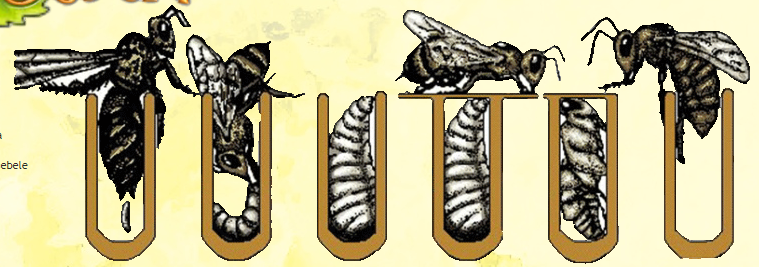 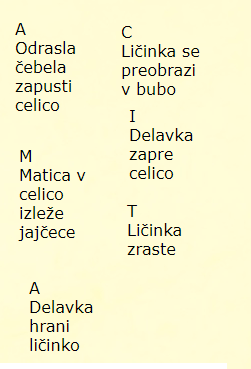 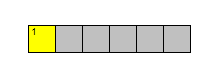 Čebelja družina      https://uciteljska.net/Projekti/CebeleWeb/kviz.htmlReši krajši kviz na listu ali spletu.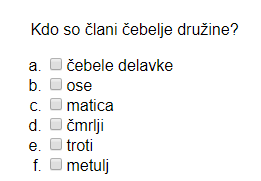 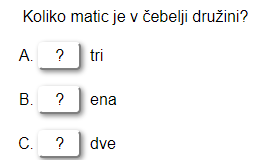 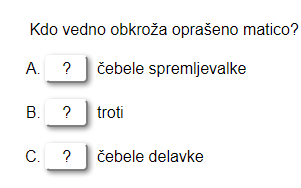 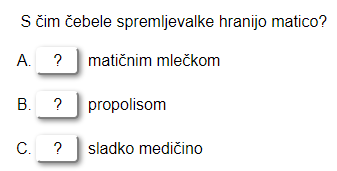 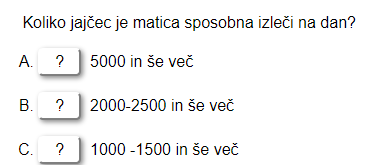 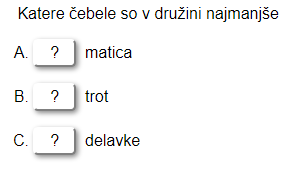 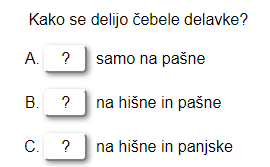 